常州市教科院“拥抱技术 变革教学”在线培训平台相关问题QA汇总Q：培训流程如何A：培训通知发布后， 学校CIO指定培训管理员（已完成不需重复）→培训管理员为教师报名→参训教师完成培训Q：学校CIO指定或变更A： 联系辖区（市）相关人员，详见附件1Q：不知道平台账号，如何申请A：通过本人微信扫描二维码，进入申请注册流程，详见附件2Q：已有平台账号，但不知道账号密码A：目前平台建议微信绑定后通过微信扫码登录，避免密码风险，如确需要账号密码的，可登录平台后通过短信验证码方式修改密码，账号默认为手机号Q：平台中基础信息有误，如姓名、性别、手机号等A：如不影响正常使用可忽略，若需要修改直接联系客服核实处理Q：登录后无法找到当前所在单位的A：请联系客服核实处理。其他未列出的问题，请直接联系客服处理客服QQ：537027408，为便于处理，请备注您的单位，详细描述出现的问题附件1常州教育单位CIO动态名单辖区（市）管理员名单附件2“账号申请”手册为确保所有参与人员能够顺利完成各项平台线上活动，现提供申请注册二维码，自行扫码申请注册账号，二维码见图，注意事项如下此二维码仅供没有账号老师申请，请使用本人微信扫码，申请成功后自动绑定申请人微信扫码后按照提示，填写手机号、姓名、身份证号、学校等信息（具体以实际页面为准），完成后请耐心等待审核通过审核通过后，登录平台（http://uc-sch.czedu.cn）时请选择扫码登录，并至我的信息中，核对本人信息是否准确（新用户无密码，如需密码登录，请自行通过短信验证码方式修改初始密码）如过程中发现手机号、身份证号被占用或信息异常等情况请联系QQ：537027408备注问题进行处理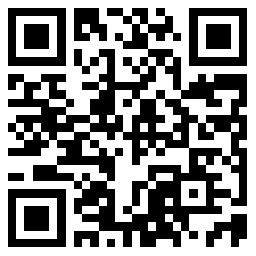 局属夏国生钟楼蒋砾天宁陈慧霖新北张石磊经开魏忠武进邵胜峰金坛王云飞溧阳罗志龙